Esien Eyo Oku19/SCI14/014GeologyAssignment  1a. aldehyde group, hydroxyl group, and double bondb. phenyl group, carbonyl group, amine groupc. hydroxyl group, adhyde group and double bond2. 0.856g to cm3=0.0856g/cm3To specific rotation= observed rotation/conc. * path length of sample cell=1.0*0.0856*1=11.68=11.7g^1cm^3dm^-13.a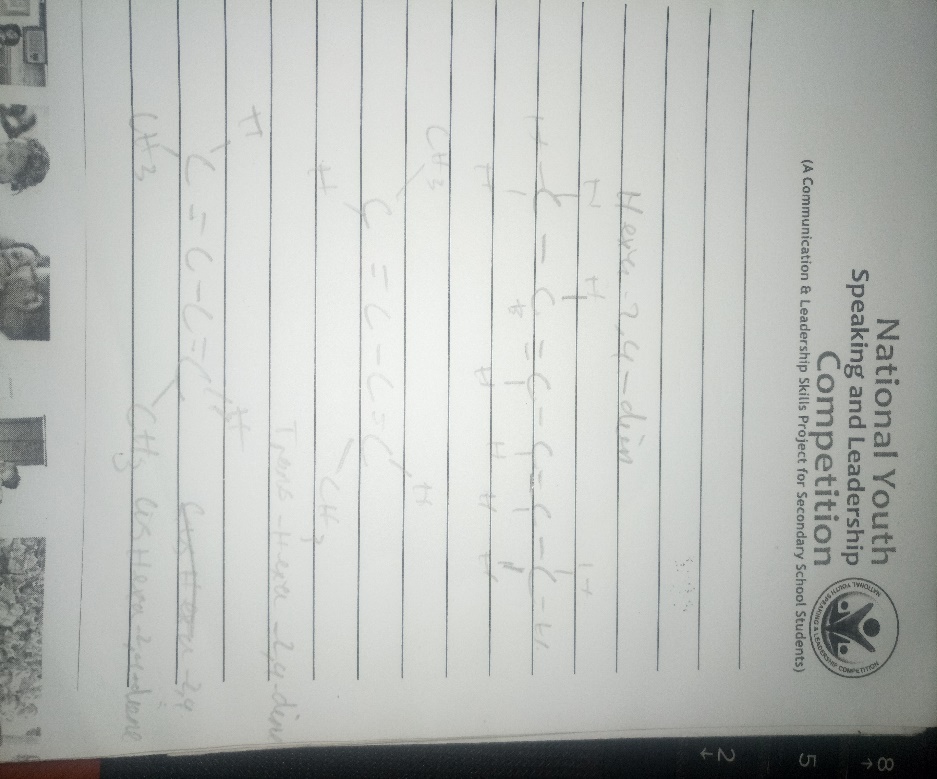 b.this does not have a geometric isomers because there are two identical groups attached to the same carbon of the double bond